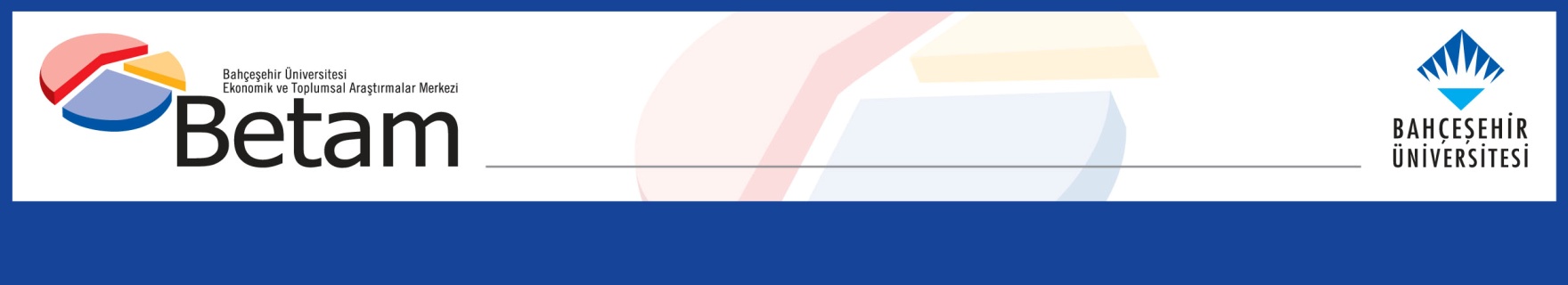 FEMALE UNEMPLOYMENT IS ALARMINGSeyfettin Gürsel*, Hamza Mutluay** , Mehmet Cem Şahin***Executive SummarySince the number of unemployed persons increased by 39 thousand and employment rose by 228 thousand, labor force rose by 267 thousand. As a result, the unemployment rate stayed at 11.2%. According to the sectorial data, the employment levels in all sectors increased. The employment levels of the industrial and construction sectors rose as opposed to the monthly decreases in those sectors in the last month. Employment level of industrial sector increased by 73 thousand and employment level of construction sector by 10 thousand. Employment levels of agricultural and services sectors rose by 49 thousand and 96 thousand, respectively. The cumulative increase in the services sector reached 480 thousand in the last three months.Seasonally adjusted female unemployment rate rose by 0.6 percentage point (pp) MoM to 14.5% because of the increases in the female employment and female labor force by 74 thousand and 156 thousand, respectively. On the other hand, seasonally adjusted male unemployment rate decreased by 0.3 pp to 9,6% following the rise in the employment and the labor force by 153 thousand and 111 thousand, respectively. In November, female labor force increased more than female employment the number of unemployed females rose by 80 thousand. Following these developments, the gender gap in the unemployment rates of females and males surged by 0.9 pp to 4.9%.Unemployment rate did not changeAccording to the monthly seasonally adjusted data, the number of employed persons rose by 228 thousand MoM to 29 million 855 thousand and the number of unemployed persons increased by 39 thousand to 3 million 777 thousand. Therefore, labor force rose by 267 thousand to 33 million 632 thousand (Figure 1, Table 1). As a result, the unemployment rate stayed at 11.2%.Figure 1 : Seasonally adjusted labor force, employment, and unemploymentSource: Turkstat, BetamDevelopments in the alternative unemployment rates Box 1 reports the methods how Turkstat calculates the alternative unemployment rates. These measures consider both the time-related underemployment (those who are employed less than 40 hours a week but would like to increase their working hours, nevertheless, fail to do so) and the potential labor force (the individuals who are neither employed nor looking for a job but wish to work).According to the seasonally adjusted data, unemployment rate (11.2%) did not change from October to November as noted above. "The combined rate of unemployment and the potential labor force" decreased by 0.5 pp to 18.2%. The underlying reason of the drop is the reduction in the potential labor force which stems from the rise in the labor force. On the other hand, "the combined rate of time-related underemployment and unemployment" dropped by 0.3 pp to 15.4%. “The composite measure of labor underutilization”, which combines the two previous alternative unemployment measures, dropped by 0.7 pp to 22.1% (Figure 2, Table 4). Figure 2 : Headline Unemployment Rate and Supplementary Indicators for Labor ForceSource: Turkstat, BetamModerate rise in non-agricultural unemployment rateSeasonally adjusted non-agricultural employment rose by 179 thousand to 24 million 736 thousand (Figure 3, Table 2). The number of non-agricultural unemployed persons increased by 59 thousand to 3 million 729 thousand. As a result, non-agricultural unemployment rate increased by 0.1 pp to 13.1%. Figure 3 : Seasonally adjusted labor force, employment, and unemployment rateSource: Turkstat, BetamIn November, employment in all the sectors increased. Employment in the industrial sector rose by 73 thousand following the decrease of 58 thousand in October. In the last three months, the cumulative increase in employment in the industrial sector is 240 thousand. Employment in the services sector increased by 96 thousand in November following the increase of 206 thousand in October. There was a limited increase in employment in construction sector by 10 thousand in November as opposed to the moderate decrease in the previous month. Employment in agricultural sector continued to increase following its trend in the recent months. Employment in agricultural sector rose by 49 thousand.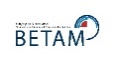 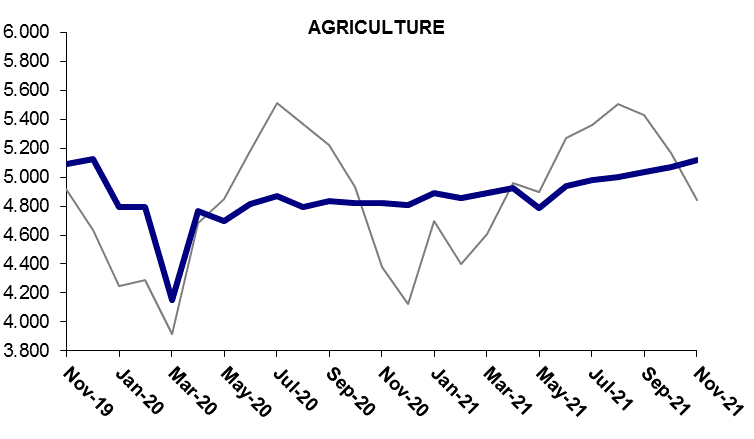 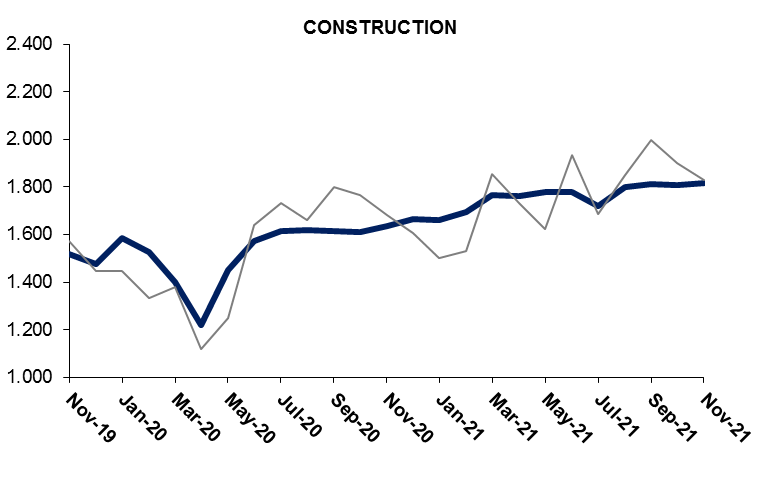 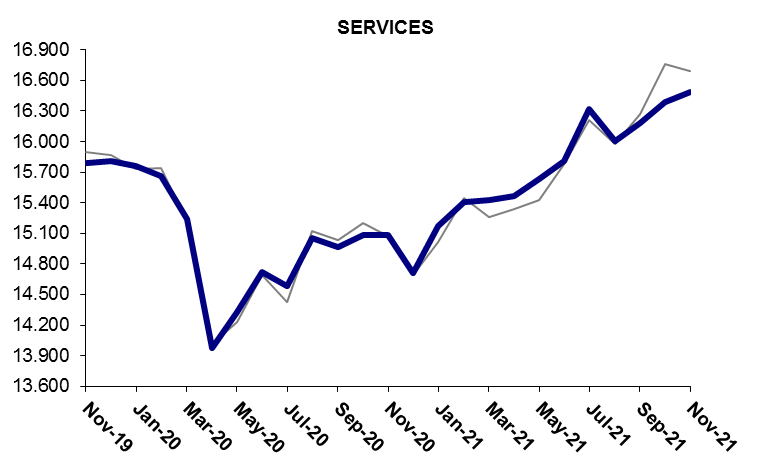 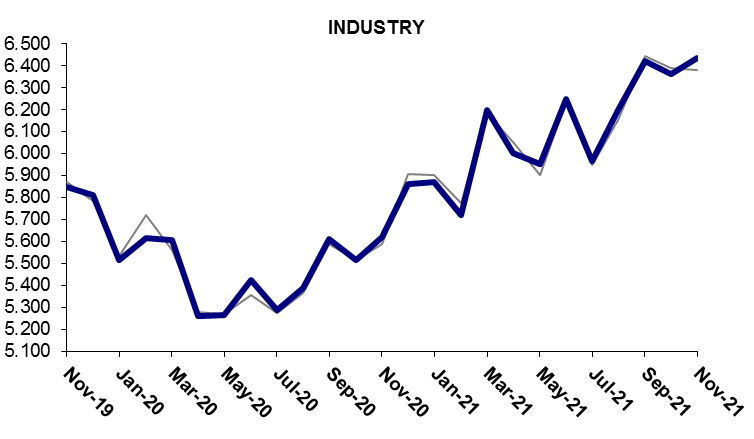 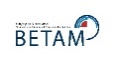 Source: Turkstat, BetamFemale unemployment rate surgesFigure 5 shows seasonally adjusted unemployment rate for males (green) and for females (purple). Female employment rose by 74 thousand while the number of unemployed females increased by 80 thousand. Consequently, female labor force rose by 156 thousand MoM. Since female labor force increased faster than female employment, female unemployment rate rose sharply by 0.6 pp to 14.5% in November. As for the male employment, it increased by 153 thousand and the number of unemployed males dropped by 43 thousand. Hence, unemployment rate of males dropped by 0.3 pp to 9.6% (Table 5). As a result of these changes, the gender gap in the unemployment rates of females and males increased by 0.9 pp to 4.9%.Figure 5 : Seasonally adjusted unemployment rate by gender (%)Source: Turkstat, BetamEmployment rate of females and males rose by 0.1 pp and 0.4 pp, respectively. Following these developments, female employment rate rose from 29% in October to 29.1% in November. Female employment rate exceeded its pre-pandemic level (27.6% in January 2020) by 1.5 pp. It almost reached its historical record 29.2% (November 2018). On the other hand, following a sharp increase of 153 thousand in employment, male employment rate rose by 0.4 pp to 64.4% and reached its highest level in November 2018.Figure 6 : Seasonally adjusted employment rate by gender (%)Source: Turkstat, BetamTable 1 : Seasonally adjusted labor force indicators (in thousands)Source: Turkstat, BetamTable 2 : Seasonally adjusted non-agricultural labor force indicators (in thousands)Source: Turkstat, BetamTable 3 : Seasonally adjusted employment by sectors (in thousands)Source: Turkstat, BetamTable 4 : Unemployment, alternative unemployment rates (%) levels (in thousand)Source: Turkstat, BetamTable 5 : Seasonally adjusted female and male labor market indicators (thousands)Source: Turkstat, BetamBox 1 : Definitions of alternative unemployment ratesThe time-related underemployment: Persons employed in the reference week who actually worked less than 40 hours as total (in main job and additional job/s), were willing to work additional hours and were available to do so, but could not find a job for the extra hours. The potential labor force: Persons not in employment who would like to work, but for whom the existing conditions limit active job search and/or availability.The unemployed: The unemployed comprises all persons 15 years of age and over who were not employed during the reference period had used at least one active channel for seeking a job during the last four weeks and were available to start work within two weeks.1) Unemployment rate = [persons in unemployment/labor force]x1002) Combined rate of time-related underemployment and unemployment =  [(persons in time-related underemployment + persons in unemployment) / labor force] * 1003) Combined rate of unemployment and potential labor force =    [(persons in unemployment + potential labor force)/ (labor force+ potential labor force)] x 1004) Composite measure of labor underutilization =[(persons in time-related underemployment + persons in unemployment + potential labor force) / (labor force+ potential labor force)] x 100Labor forceEmploymentUnemploymentUnemployment rateMonthly changesMonthly changesMonthly changesNovember-183233128386394512,2%Labor forceEmploymentUnemploymentDecember-183239628273412412,7%65-113179January-193205527738431713,5%-341-535193February-193242327931449213,9%368193175March-193285028300455013,9%42736958April-193233727912442513,7%-513-388-125May-193266728200446713,7%33028842June-193255928102445613,7%-108-98-11July-193257228044452813,9%13-5872August-193244427891455314,0%-128-15325September-193250827940456814,1%644915October-193240028028437213,5%-10888-196November-193259928240435913,4%199212-13December-193257528219435613,4%-24-21-3January-203184227656418613,1%-733-563-170February-203163827600403812,8%-204-56-148March-203036226394396813,1%-1276-1206-70April-202910825222388613,4%-1254-1172-82May-202965025744390713,2%54252221June-203060926529408013,3%959785173July-203079126349444214,4%182-180362August-203084626851399513,0%55502-447September-203097827019396012,8%132168-35October-203109727026407013,1%1197110November-203121627154406113,0%119128-9December-203099027039395112,7%-226-115-110January-213162027598402212,7%63055971February-213186427673419113,2%24475169March-213250528280422513,0%64160734April-213249928153434613,4%-6-127121May-213220228148405312,6%-297-5-293June-213219728777342010,6%-5629-633July-213286628982388411,8%669205464August-213287028997387311,8%415-11September-213325729448380911,5%387451-64October-213336529627373811,2%108179-71November-213363229855377711,2%26722839Labor forceEmploymentUnemploymentUnemployment rateMonthly changesMonthly changesMonthly changesNovember-1827.04123.2013.84014,2%Labor forceEmploymentUnemploymentDecember-1827.10623.1213.98514,7%65-80145January-1926.85322.6104.24315,8%-253-511258February-1927.10922.7994.31015,9%25718968March-1927.58623.2004.38615,9%47740176April-1927.18822.8114.37716,1%-398-389-9May-1927.45623.1184.33815,8%268307-39June-1927.43123.0154.41616,1%-25-10378July-1927.44622.9724.47416,3%14-4357August-1927.23722.7704.46716,4%-209-202-7September-1927.37722.8604.51716,5%1409050October-1927.23022.9284.30215,8%-14768-215November-1927.46423.1524.31215,7%2332249December-1927.39523.0944.30115,7%-69-58-11January-2026.92922.8634.06615,1%-466-231-235February-2026.70822.8093.89914,6%-221-54-167March-2026.14022.2453.89514,9%-569-564-5April-2024.23520.4543.78115,6%-1905-1791-114May-2024.90421.0443.86015,5%67059080June-2025.72721.7144.01315,6%823670153July-2025.85121.4824.36916,9%123-232355August-2025.97822.0553.92315,1%127573-446September-2026.07222.1873.88514,9%94132-38October-2026.21622.2054.01115,3%14418126November-2026.30622.3343.97215,1%90129-39December-2026.12622.2333.89314,9%-181-101-80January-2126.59022.7083.88214,6%464475-11February-2126.87922.8204.05915,1%289112177March-2127.45423.3914.06314,8%5765715April-2127.49023.2294.26115,5%36-162198May-2127.29023.3603.93014,4%-200131-331June-2127.18523.8413.34412,3%-105481-586July-2127.81324.0033.81013,7%629162467August-2127.84123.9993.84213,8%28-432September-2128.15924.4143.74513,3%318415-97October-2128.22624.5573.66913,0%67143-76November-2128.46524.7363.72913,1%23817959AgricultureManufacturingConstructionServiceMonthly changesMonthly changesMonthly changesMonthly changesNovember-1851855659176415778AgricultureManufacturingConstructionServiceDecember-1851525630178715705-33-2923-73January-1951285195167615741-24-435-11136February-19513253691653157784174-2337March-1951005609171915872-322406694April-19510153661597158481-243-122-24May-1950825618162815871-192523123June-1950875663154615806545-82-65July-1950725615153515822-15-48-1116August-195121558914721570949-26-63-113September-1950805519148615855-41-7014146October-19510056441522157622012536-93November-1950885848151715787-12204-525December-195125581214761580637-36-4119January-2047935516158415764-332-296108-42February-2047915615152715667-299-57-97March-2041495604139915242-642-11-128-425April-2047685261121813976619-343-181-1266May-2047005263145214329-682234353June-2048155424157114719115161119390July-204867528716131458252-13742-137August-2047965386161715052-71994470September-204832560916141496436223-3-88October-2048215515161115079-11-94-3115November-2048205619163715079-1104260December-2048065859166614709-1424029-370January-21489058711661151768412-5467February-2148535722169515403-37-14934227March-2148896200176615425364787122April-214924600417621546335-196-438May-2147885951178015630-136-5318167June-21493662491780158131482980183July-214979596417191632043-285-61507August-21499861961800160041923281-316September-21503464211811161823622511178October-215070636318071638836-58-4206November-215119643618171648449731096Unemployment Rate (%)Persons in Unemployment (in thousands)Combined Rate of Time-Related Underemployment and Unemployment (%)Time-Related Underemployed (in thousands)Combined Rate of Unemployment and Potential Labor Force (%)Potential Labor Force (in thousands)Composite Measure of Labor Underutilization (%)TotalNov-1812,2394513,438716,5166417,65997Dec-1812,7412413,937917,1170818,26211Jan-1913,5431714,636318,6202119,66701Feb-1913,9449215,140418,1168119,26577Mar-1913,9455015,244318,4183119,66825Apr-1913,7442514,836117,9166119,06446May-1913,7446714,527017,7159818,56335Jun-1913,7445614,629818,2179719,16550Jul-1913,9452814,932518,3175419,36607Aug-1914,0455314,824918,5177819,26580Sep-1914,1456815,237317,9152418,96465Oct-1913,5437214,429417,9173918,86404Nov-1913,4435914,433517,5163118,56326Dec-1913,4435614,536717,6167118,76395Jan-2013,1418615,781319,1234321,57343Feb-2012,8403815,173918,7231020,97088Mar-2013,1396816,192020,5283823,37726Apr-2013,3388618,2141223,3377627,69074May-2013,2390718,9169724,0422229,19826Jun-2013,3408017,0112422,4357825,78781Jul-2014,4444218,4122422,6325226,28917Aug-2013,0399517,0124921,5335925,18603Sep-2012,8396016,1102721,4339624,38384Oct-2013,1407017,4134121,9350925,78920Nov-2013,0406117,0124623,0405026,59357Dec-2012,7395117,9159624,0458828,510135Jan-2112,7402220,2236522,9417529,510562Feb-2113,2419119,6205422,3375128,09997Mar-2113,0422518,1165821,0329225,69176Apr-2113,4434619,5199121,5336527,09702May-2112,6405318,6193721,1347526,69464Jun-2110,6342014,6128118,7319922,37900Jul-2111,8388416,1140719,5313623,48428Aug-2111,8387314,9102518,8284121,77738Sep-2111,5380915,1121318,5287621,97897Oct-2111,2373815,7150018,7307722,88315Nov-2111,2377715,4140218,2286622,18045Total labor force, FemaleTotal Employment, FemaleTotal Unemployed, FemaleTotal labor force, MaleTotal Employment, MaleTotal Unemployed, MaleWomen LFPRWomen Employment RateMen LFPRMen Employment RateNov-1810.4928.9891.50321.83919.3972.44234,129,272,664,4Dec-1810.5538.9851.56821.84219.2872.55534,229,172,564,0Jan-1910.6498.9571.69221.40718.7822.62534,529,071,062,3Feb-1910.7188.9531.76521.70518.9782.72734,729,071,962,9Mar-1910.7968.9781.81822.05419.3212.73334,929,073,063,9Apr-1910.7358.9891.74621.60218.9232.67934,629,071,462,5May-1910.7458.9761.76921.92219.2242.69834,628,972,363,4Jun-1910.6598.9321.72721.89919.1702.72934,328,772,263,2Jul-1910.6938.9371.75621.87919.1072.77234,428,772,062,9Aug-1910.6308.8881.74221.81419.0032.81134,128,571,762,4Sep-1910.7008.9201.78021.80719.0192.78834,328,671,662,4Oct-1910.6298.9451.68421.77119.0832.68834,028,671,462,5Nov-1910.7268.9641.76221.87319.2762.59734,328,671,663,1Dec-1910.6438.9081.73521.93219.3112.62134,028,471,763,1Jan-2010.3408.6701.67021.50218.9862.51633,027,670,262,0Feb-2010.1228.6431.47921.51618.9572.55932,227,570,161,8Mar-209.4498.0401.40920.91318.3542.55930,025,668,059,7Apr-209.1537.8791.27419.95617.3442.61229,025,064,856,3May-209.3107.9881.32220.34017.7562.58429,525,365,957,5Jun-209.7448.2471.49720.86518.2822.58330,826,167,559,1Jul-209.7858.2441.54121.00518.1052.90030,926,167,858,4Aug-209.7558.3161.43921.09118.5342.55730,826,267,959,7Sep-209.7268.3151.41121.25318.7042.54930,626,268,360,1Oct-209.7878.3351.45221.31018.6912.61930,826,268,460,0Nov-209.7648.3551.40921.45118.7992.65230,726,368,760,2Dec-209.8568.4821.37421.13518.5582.57730,926,667,659,3Jan-2110.0038.5491.45421.61719.0492.56831,326,869,060,8Feb-2110.1858.6171.56821.67919.0562.62331,927,069,160,8Mar-2110.2788.6211.65722.22819.6602.56832,126,970,862,6Apr-2110.4368.8031.63322.06419.3502.71432,627,570,261,6May-2110.2118.6611.55021.99019.4872.50331,827,069,961,9Jun-2110.3648.9081.45621.83419.8701.96432,227,769,363,1Jul-2110.7999.2681.53122.06719.7132.35433,528,869,962,5Aug-2110.6439.0821.56122.22819.9162.31233,028,270,463,0Sep-2110.7779.2231.55422.48020.2252.25533,428,671,163,9Oct-2110.8809.3631.51722.48720.2652.22233,629,071,064,0Nov-2111.0349.4371.59722.59720.4182.17934,129,171,364,4